PENGGUNAAN MEDIA PEMBELAJARAN AUDIO VISUAL UNTUK MENINGKATKAN KEMAMAMPUAN BAHASA ANAK USIA DINI DI RA DINDA HAFIDZAH ISLAMIC SCHOOL PATUMBAK KABUPATEN  DELI SERDANG TAHUN AJARAN 2021/2022SKRIPSIOLEH :BELLA ARISKA MOURENTINA
NPM. 181424014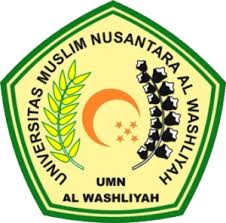 PROGRAM STUDI PENDIDIKAN ANAK USIA DINI
FAKULTAS KEGURUAN DAN ILMU PENDIDIKAN
UNIVERSITAS MUSLIM NUSANTARA AL-WASHLIYAH
MEDAN2022PENGGUNAAN MEDIA PEMBELAJARAN AUDIO VISUAL UNTUK MENINGKATKAN KEMAMAMPUAN BAHASA ANAK USIA DINI DI RA DINDA HAFIDZAH ISLAMIC SCHOOL PATUMBAK KABUPATEN  DELI SERDANG TAHUN AJARAN 2021/2022Skripsi Disusun Untuk Memenuhi Persyaratan DalamMemperoleh Gelar Sarjana Pendidikan Pada Jurusan PG-PAUDOLEH:BELLA ARISKA MOURENTINA
NPM. 181424014PROGRAM STUDI PENDIDIKAN ANAK USIA DINI
FAKULTAS KEGURUAN DAN ILMU PENDIDIKAN
UNIVERSITAS MUSLIM NUSANTARA AL-WASHLIYAH
MEDAN2022 